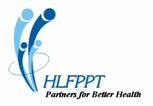 Job Title: ICTC/ Mobile ICTC Counselors - 1position at Sahibabad (Ghaziabad) and 1 position at Kanpur, Uttar Pradesh.No. of Positions: 2 positionsReport to: Quality Assurance Co-ordinator  Location: Sahibabad (Ghaziabad) & Kanpur in the state of Uttar PradeshRemuneration: CTC upto Rs. 1.08Lacs per annum (based on previous salary & employment history).Hindustan Latex Family Planning Promotion Trust with support from Employees State Insurance Corporation, Ministry of Labour, Government of India is implementing a project titled “SANKALP” to reach out to the insured families of workers under ESI Scheme in the State of Uttar Pradesh. In the phase III ,the project is targeting to increase uptake of RCH and HIV/AIDS services and prevention of vector   and water borne and life style diseases among insured workers and their families in the intervention area. If you want to be a part of this important and challenging mission, please apply for the following position. Role& Responsibility: Develop rout plan for mobile ICTC in selected habitations and industries.Pre/post/Follow –up counseling of clients.Maintaining registers (Client’s detail , PID).Providing test result. Keeping record of positive people.Providing psychosocial support to positive people.Facilitate for CD4 count for needy positive people.Link/ Refer positive people ART and ensure further care & support. She/he will also be responsible for management of ICTC/ Mobile ICTC. Eligibility: Graduate with social science/ Psychology/sociology/MSW/Anthropology/ Nursing with five Years working experience in the  field of  HIV/AIDS, RCH, vector born & life style diseases.The selected candidates should be available to join at a short notice.The above position is on fixed term contract basis and is located in the State of Uttar PradeshPlease Note: The interested candidates should send their detailed application along with CV within seven days after publication of this advertisement to:Deputy Manager HR (Recruitment)Hindustan Latex Family Planning Promotion TrustB-14 A, Sector 62,NOIDA, UP – 201301Or E-mail at careers@hlfppt.org  mentioning “Application for the post of ICTC/ Mobile ICTC Counselors - SANKALP Uttar Pradesh” in the subject line of E-mail or on the top of the envelop if sent by post.